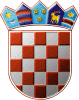     	  REPUBLIKA HRVATSKA          KOPRIVNIČKO-KRIŽEVAČKA                 ŽUPANIJA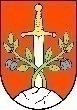     OPĆINA KALNIK      Općinsko vijećeKLASA: 021-05/21-01/05URBROJ: 2137/23-21-3Kalnik, 29. lipnja 2021.Z A P I S N I K	sa 2. sjednice Općinskog vijeća Općine Kalnik održane 29. lipnja 2021. s početkom u 19,00 sati u prostoru Doma hrvatskih branitelja na Kalniku.	Sjednica je sazvana elektroničkim putem pozivom od 23. lipnja 2021. godine, KLASA: 021-05/21-01/04, URBROJ: 2137/23-21-1, sukladno članku 51. Poslovnika Općinskog vijeća Općine Kalnik („Službeni glasnik Koprivničko-križevačke županije“ broj 5/13, 16/14, 4/18. i 5/21).	Sjednicu otvora i vodi predsjednica Općinskog vijeća Općine Kalnik Olinka Gjigaš.PREDSJEDNICA pozdravlja sve prisutne, konstatira da sjednici prisustvuje 8 od ukupno 9 članova Općinskog vijeća Općine Kalnik te da postoji potrebna većina članova Općinskog vijeća radi donošenja pravovaljanih odluka.PRISUTNI članovi Općinskog vijeća:Ivan BiškupIvan CarOlinka GjigašMario FilipašićMateja Jež RogeljMatija KovačićTihomir RadičekSaša VišakODSUTNI članovi Općinskog vijeća:       1. Mladen Kešer, nije opravdao izostanakOstali prisutni: Krunoslav Đurec – općinski načelnik Općine Kalnik                         Jasmina Žibrin – pročelnica JUO Općine Kalnik	            Željko Car (direktor trgovačkih društava Life Kalnik d.o.o. i Komunalno poduzeće                                 Kalnik d.o.o.).PREDSJEDNICA OLINKA GJIGAŠ daje na usvajanje Zapisnik sa 1. konstituirajuće sjednice Općinskog vijeća Općine Kalnik održane 11. lipnja 2021. godine. S obzirom da na zapisnik nema primjedbi konstatira da je sa 8 glasova ZA (jednoglasno)  usvojen zapisnik sa 1. konstituirajuće sjednice Općinskog vijeća Općine Kalnik.Daje dopunu točke 3. Dnevnog reda sa pod točkama koje glase :b) Donošenje Odluke o prijedlogu opoziva i izbora člana Nadzornog odbora trgovačkog društva Vodne usluge d.o.o. Križevci,c) Donošenje Odluke o prijedlogu opoziva i izbora člana Nadzornog odbora trgovačkog društva GRAD-KOM d.o.o. Križevci,d) Donošenje Odluke o prijedlogu opoziva i izbora članova Nadzornog odbora trgovačkog društva Komunalno poduzeće Kalnik d.o.o.,e) Donošenje Odluke o prijedlogu opoziva i izbora članova Nadzornog odbora trgovačkog društva Life Kalnik d.o.o.Predsjednica konstatira da je sjednici pristupio član Mladen Kešer te da sjednici prisustvuje 9/9 odnosno svi članovi Općinskog vijeća. Daje riječ općinskom načelniku Krunoslavu Đurec za obrazloženje dopune dnevnog reda.OPĆINSKI NAČELNIK KRUNOSLAV ĐUREC u obrazloženju navodi kako se dopuna traži jer je potrebno u tvrtkama kojima je Općina Kalnik vlasnik ili suvlasnik dati prijedlog za izbor novih članova nadzornih odbora. Prijedlog dopune dnevnog reda daje se na glasovanje te konstatira da je sa 9 glasova ZA (jednoglasno) usvojena dopuna dnevnog reda.Predsjednica daje na usvajanje prijedlog dnevnog reda, nakon čega konstatira da je sa 9 glasova ZA (jednoglasno), usvojen sljedećiDNEVNI RED: Donošenje Rješenja o izboru predsjednika i članova Odbora za statut i poslovnik Općinskog vijeća Općine Kalnik,Donošenje Zaključka o prijedlogu za imenovanje mrtvozornika za područje Općine Kalnik,Donošenje:Odluke o prijedlogu kandidata za izbor člana Nadzornog odbora Skupštine Komunalnog poduzeća d.o.o., Križevci,Odluke o prijedlogu opoziva i izbora člana Nadzornog odbora trgovačkog društva Vodne usluge d.o.o. Križevci,Odluke o prijedlogu opoziva i izbora člana Nadzornog odbora trgovačkog društva GRAD-KOM d.o.o. Križevci,Odluke o prijedlogu opoziva i izbora članova Nadzornog odbora trgovačkog društva Komunalno poduzeće Kalnik d.o.o.,Odluke o prijedlogu opoziva i izbora članova Nadzornog odbora trgovačkog društva Life Kalnik d.o.o.Donošenje Odluke o stavljanju van snage Odluke o davanju suglasnosti za provedbu ulaganja na području Općine Kalnik, u naselju Kalnik „Rekonstrukcija parka Hrvatskih branitelja“Donošenje Odluke o davanju suglasnosti za provedbu ulaganja na području Općine Kalnik, naselju Kalnik u projekt „Izgradnja dječjeg igrališta“,Aktualna pitanja i prijedlozi.Prelazi se na rad po utvrđenom dnevnom redu.Točka 1.Donošenje Rješenja o izboru predsjednika i članova Odbora za statut i poslovnik Općinskog vijeća Općine KalnikPREDSJEDNICA OLINKA GJIGAŠ otvara točku i moli pročelnicu JUO Općine Kalnik Jasminu Žibrin za obrazloženje. PROČELNICA JUO JASMINA ŽIBRIN u obrazloženju navodi kako je Statutom Općine Kalnik i Poslovnikom Općinskog vijeća Općine Kalnik propisano da je Odbor za statut i poslovnik stalno radno tijelo Općinskog vijeća. Od Odbora za izbor i imenovanja Općinskog vijeća Općine Kalnik zatražen je prijedlog za izbor predsjednika i članova Odbora za statut i poslovnik i prijedlog za predlaganje članova nadzornih odbora čija su imenovanja na današnjem dnevnom redu sjednice. PREDSJEDNICA OLINKA GJIGAŠ daje riječ predsjednici Odbora za izbor i imenovanja Mateji Jež Rogelj.MATEJA JEŽ ROGELJ: U Odbor za statut i poslovnik Općinskog vijeća Općine Kalnik predlažu se: Mateja Jež Rogelj za predsjednicu i Matija Kovačić i Ivan Biškup za članove. PREDSJEDNICA OLINKA GJIGAŠ otvara raspravu. Prijava za raspravu nema te se prijedlog Odbora daje na glasanje i konstatira da je sa 9 glasova ZA (JEDNOGLASNO) donijetoRJEŠENJEo izboru predsjednice i članova Odbora za statut i poslovnik Općinskog vijeća Općine KalnikTočka 2.Donošenje Zaključka o prijedlogu za imenovanje mrtvozornika za područje Općine KalnikPREDSJEDNICA OLINKA GJIGAŠ otvara točku i moli pročelnicu Jasminu Žibrin za obrazloženje.PROČELNICA JUO JASMINA ŽIBRIN u obrazloženju navodi kako je Upravni odjel za zdravstveno-socijalne djelatnosti Koprivničko-križevačke županije dostavio obavijest o iskazivanju interesa za obavljanjem mrtvozorstva od strane liječnice Tare Golubić iz Križevaca. Općinsko vijeća daje prijedlog osoba, a imenuje ih Županijska skupština. Sada su za mrtvozorstvo na području općine Kalnik imenovani Goran Hrg i Albino Tolnaj, a imenovanjem predložene liječnice općina bi dobila i trećeg mrtvozornika. PREDSJEDNICA OLINKA GJIGAŠ otvara raspravu. Prijava za raspravu nema te se prijedlog Zaključka daje na glasanje i konstatira da je sa 9 glasova ZA (JEDNOGLASNO) donesenZAKLJUČAKo prijedlogu za imenovanje mrtvozornika za područje Općine KalnikTočka 3. a) Donošenje Odluke o prijedlogu kandidata za izbor člana Nadzornog odbora Skupštine Komunalnog poduzeća d.o.o., Križevci PREDSJEDNICA OLINKA GJIGAŠ otvara točku i moli općinskog načelnika za obrazloženje.OPĆINSKI NAČELNIK KRUNOSLAV ĐUREC daje prijedlog da se Skupštini trgovačkog društva Komunalno poduzeće d.o.o. Križevci predloži Ivan Puač iz Borja na dužnost člana Nadzornog odbora u ime Općine Kalnik. PREDSJEDNICA OLINKA GJIGAŠ otvara raspravu. Nema prijava za raspravu te se prijedlog odluke daje na glasanje i konstatira da je sa 6 glasova ZA i 3 glasova PROTIV donesena ODLUKAo prijedlogu kandidata za izbor člana Nadzornog odbora Skupštine Komunalnog poduzeća d.o.o., Križevci b) Donošenje Odluke o prijedlogu opoziva i izbora člana Nadzornog odbora trgovačkog društva Vodne usluge d.o.o. KriževciPREDSJEDNICA OLINKA GJIGAŠ otvara točku i moli općinskog načelnika za obrazloženje.OPĆINSKI NAČELNIK KRUNOSLAV ĐUREC daje prijedlog da se Skupštini trgovačkog društva Vodne usluge d.o.o. Križevci predloži razrješenje Josipa Štragelj iz Popovca Kalničkog sa dužnosti člana nadzornog odbora u ime Općine Kalnik i da prijedlog za imenovanje novog člana Darka Navoj iz Obreži Kalničke.PREDSJEDNICA OLINKA GJIGAŠ otvara raspravu. Nema prijava za raspravu te se prijedlog odluke daje na glasanje i konstatira da je sa 6 glasova ZA i 3 glasova PROTIV donesena ODLUKAo prijedlogu opoziva i izbora člana Nadzornog odbora trgovačkog društva Vodne usluge d.o.o. Križevcic) Donošenje Odluke o prijedlogu opoziva i izbora člana Nadzornog odbora trgovačkog društva GRAD-KOM d.o.o. KriževciPREDSJEDNICA OLINKA GJIGAŠ otvara točku i moli općinskog načelnika za obrazloženje.OPĆINSKI NAČELNIK KRUNOSLAV ĐUREC daje prijedlog da se Skupštini trgovačkog društva GRAD-KOM d.o.o. Križevci predloži razrješenje Kristine Črček iz Kalnika sa dužnosti člana nadzornog odbora u ime Općine Kalnik i da prijedlog za imenovanje novog člana Krunoslava Picig iz Potoka Kalničkog. PREDSJEDNICA OLINKA GJIGAŠ otvara raspravu. Nema prijava za raspravu te se prijedlog odluke daje na glasanje i konstatira da je sa 6 glasova ZA i 3 glasova PROTIV donesena ODLUKAo prijedlogu opoziva i izbora člana Nadzornog odbora trgovačkog društva GRAD-KOM d.o.o. Križevcid) Donošenje Odluke o prijedlogu opoziva i izbora članova Nadzornog odbora trgovačkog društva Komunalno poduzeće Kalnik d.o.o.PREDSJEDNICA OLINKA GJIGAŠ otvara točku i moli općinskog načelnika za obrazloženje.OPĆINSKI NAČELNIK KRUNOSLAV ĐUREC daje prijedlog da se Skupštini trgovačkog društva Komunalno poduzeće Kalnik d.o.o. predloži razrješenje Vilima Varović, Nikoline Sokač-Matušec i Ivana Car sa dužnosti članova nadzornog odbora i da prijedlog za imenovanje novih članova Renata Nemec, Olinke Gjigaš i Tihomira Radiček.PREDSJEDNICA OLINKA GJIGAŠ otvara raspravu. Nema prijava za raspravu te se prijedlog odluke daje na glasanje i konstatira da je sa 6 glasova ZA i 3 glasova PROTIV donesena ODLUKAo prijedlogu opoziva i izbora članova Nadzornog odbora trgovačkog društvaKomunalno poduzeće Kalnik d.o.o.e) Donošenje Odluke o prijedlogu opoziva i izbora članova Nadzornog odbora trgovačkog društva Life Kalnik d.o.o.PREDSJEDNICA OLINKA GJIGAŠ otvara točku i moli općinskog načelnika za obrazloženje.OPĆINSKI NAČELNIK KRUNOSLAV ĐUREC daje prijedlog da se Skupštini trgovačkog društva Life Kalnik d.o.o. predloži razrješenje Zorana Pugar, Josipa Štragelj, Igora Tomić Franja Mrvčić i Vilima Varović  sa dužnosti članova nadzornog odbora i da prijedlog za imenovanje novih članova Darka Navoj, Mateje Jež Rogelj, Mihaele Hulec, Ivana Puač i Matije Kovačić.PREDSJEDNICA OLINKA GJIGAŠ otvara raspravu. Nema prijava za raspravu te se prijedlog odluke daje na glasanje i konstatira da je sa 6 glasova ZA i 3 glasova PROTIV donesena ODLUKAo prijedlogu opoziva i izbora članova Nadzornog odbora trgovačkog društva Life Kalnik d.o.o.Točka 4.Donošenje Odluke o stavljanju van snage Odluke o davanju suglasnosti za provedbu ulaganja na području Općine Kalnik, u naselju Kalnik „Rekonstrukcija parka Hrvatskih branitelja“PREDSJEDNICA OLINKA GJIGAŠ otvara točku i moli općinskog načelnika za obrazloženje.OPĆINSKI NAČELNIK KRUNOSLAV ĐUREC u obrazloženju navodi da dosadašnje idejno rješenje uređenja parka kao rekonstrukcija parka sa spomen obilježjem nije prihvatljivo jer se ruše stabla, postavljaju tlakavci i fontana. Prioritet je izgradnja dječjeg igrališta koje bi se smjestilo uz rub ceste preko puta dječjeg vrtića.PREDSJEDNICA OLINKA GJIGAŠ otvara raspravu i daje riječ:MARIO FILIPAŠIĆ kaže da općinski načelnik nije dobro proučio projekt jer on glasi na Udrugu hrvatskih branitelja, projekt nije fontana nego spomen obilježje. To je pogrešna odluka tumačena na krivi način.IVAN BIŠKUP moli da se svi projekti koji su financirani iz općine vrate u općinu.MLADEN KEŠER svi projekti navedeni u primopredajnom zapisniku su i predani. Stojim na raspolaganju oko provedbe projekata, jer cilj mi je razvoj općine. Svi izrađivači radova su dužni, ako nisu, dostaviti dokumentaciju, a osobito ako im je plaćena. Ako projekt dječjeg igrališta nije lokacijski na istom mjestu kao i spomen obilježje nema potrebe stavljati odluku van snage jer možda može udruga provesti taj projekt.OPĆINSKI NAČELNIK objašnjava da se na nadolazeći natječaj LAG-a može prijaviti jedan projekt  vrijednosti do 150.000,00 kuna, a u ovom trenutku bitnije nam je dječje igralište kojega nema na području općine.SAŠA VIŠAK: Da li postoji i jedan kvadrat na općini gdje nije nešto isprojektirano? Znači li to da se više  nigdje ne  može ništa planirati jer za sve postoje idejni projekti.PREDSJEDNICA OLINKA GJIGAŠ zatvara raspravu prijedlog odluke daje na glasanje i konstatira da je sa 6 glasova ZA i 3 glasova PROTIV donesena ODLUKAo stavljanju van snage Odluke o davanju suglasnosti za provedbu ulaganja na području Općine Kalnik, u naselju Kalnik „Rekonstrukcija parka Hrvatskih branitelja“Točka 5.Donošenje Odluke o davanju suglasnosti za provedbu ulaganja na području Općine Kalnik, naselju Kalnik u projekt „Izgradnja dječjeg igrališta“PREDSJEDNICA OLINKA GJIGAŠ otvara točku i moli općinskog načelnika za obrazloženje.OPĆINSKI NAČELNIK KRUNOSLAV ĐUREC u obrazloženju navodi da se radi o dječjem vrtiću idejni projekt radi tvrtka Galdi d.o.o. iz Varaždinskih ToplicaMARIO FILIPAŠIĆ predlaže da se u odluku stavi broj katastarske čestice na kojoj se planira izgradnja igrališta, jer Trg Stjepana Radića obuhvaća više čestica. Podržava prijedlog izgradnje dječjeg igrališta.OPĆINSKI NAČELNIK KRUNOSLAV ĐUREC slaže se sa prijedlogom Maria Filipašić, te predlaže donošenje odluke sa izmijenjenim stavkom 2. članka 2. odluke koji glasi: „Ulaganje „Izgradnja dječjeg igrališta“ realizira se u naselju Kalnik, Trg Stjepana Radića, koje su u sastavu Općine Kalnik, na građevnim česticama oznake k.č.br. 328/1, k.o. Kalnik, a u skladu s Idejnim projektom izrađivača Galdi d.o.o. iz Varaždinskih Toplica.“.PREDSJEDNICA OLINKA GJIGAŠ zatvara raspravu prijedlog odluke daje na glasanje i konstatira da je sa 9 glasova ZA (jednoglasno) donesena ODLUKAo davanju suglasnosti za provedbu ulaganja na području Općine Kalnik, naselju Kalniku projekt „Izgradnja dječjeg igrališta“Točka 6. Aktualna pitanja i prijedloziPREDSJEDNICA OLINKA GJIGAŠ daje riječ općinskog načelniku da odgovori na pitanja koja su postavljena od strane vijećnika Mladena Kešera pisanim putem.OPĆINSKI NAČELNIK KRUNOSLAV ĐUREC daje slijedeće odgovore na postavljena pitanja:1. Da li je kontaktiran Ured za graditeljstvo u Križevcima radi provjere datuma kada će biti izdana građevinska dozvola za Sportsko-vatrogasni centar „Marof“, naime potrebno je sa Građevinskom dozvolom opravdati dobivenu subvenciju?     Kontaktiran je ured u Križevcima, gđa. Brankica Knok Sačarić, koja je odgovorila da je građevinska dozvola u fazi ishođenja, ali nije mogla reći očekivani datum građevinske dozvole s obzirom da imaju veliku gužvu.  2. Da li je u Ured za graditeljstvo prijavljen početak građenja Tržnice?Danas mi je sedamnaesti dan na dužnosti, pa ovo pitanje bi ja morao postaviti bivšem načelniku Mladenu Kešeru: Što se do sada čekalo sa tržnicom?3. Koji projekti će se prijaviti na Natječaj LAG-a?    Na ovo pitanje je odgovoreno na današnjoj sjednici (točka 5. Dnevnog reda). 4. Koji projekti će se prijaviti na tip operacije 7.4.1., rok je od 16.07.-30.09., prijaviti se može Vatrogasni dom, Društveni dom, Kulturni centar…!? Idealno bi bilo prijaviti Marof.Trenutno se mučimo sa potragom dokumentacije za projekt rekonstrukcije Doma hrvatskih branitelja. Projektant Ramiz Duraković odustao je od ugovorenih poslova izmjene dokumentacije tako da će prilagodbu projekta izvršiti tvrtka Kašik d.o.o. iz Križevca kako bi se mogli sa projektom Doma hrvatskih branitelja javiti na natječaj. 5. Koliko je koštalo postavljenje videonadzora na zgradu Općine i koje je opravdanje postavljanja kamera. Koliko Općinskih zgrada u Hrvatskoj ima video nadzor ?Ne znam koliko općinskih zgrada u Hrvatskoj ima video nadzor, a vrijednost postavljanja videonadzora na zgradu Općine Kalnik iznosi oko 6.500 kuna s PDV-om. Opravdanje je osiguranje od krađe službenih vozila općine i komunalnog poduzeća koja se parkiraju ispred zgrade, kao i same zgrade.6. Da li su kontaktirane Vodne usluge d.o.o. po pitanju eventualne prijave za subvenciju (neka mjera ruralnog razvoja i slično)  i realizacije projekta Javne odvodnje sa pješačkom stazom Kalnik-Šopron? Jučer sam sudjelovao na Skupštini Komunalnog poduzeća Križevci i Vodnih usluga Križevci gdje su mi pojasnili da od svih općina u okruženju jedino naš projekt odbijen na natječaju, mjera 7.2. vodovod i odvodnja, iz razloga što nije bio dobro pripremljen. Nogostup nije prihvatljiv izdatak, a na kraju te kanalizacijske mreže nema pročišćivača. Sve okolne općine su išle na vodovod samo je Kalnik išao na odvodnju. 7. Kada kreću radovi na šumskim cestama?Iz Ministarstva kulture došao je uvjet da se prije početka radova mora imenovati arheološki nadzor iz razloga što se na trasi nalazi arheološki lokalitet. Stoga se radi na ugovaranju arheološkog nadzora, a zatim kreću radovi.8. Kada se nastavljaju radovi na Domu u Vojnovcu?? Iz razloga što nema dokumentacije vezane uz taj objekt ne znam koji radovi bi se trebali nastaviti. O tom objektu ćemo naknadno raspravljati sa direktorom Komunalnog poduzeća Kalnik Željkom Car i zatim odlučiti o mogućnosti daljnjih radova jer zbog financijske situacije koja nije povoljna, za sada, ima drugih prioriteta. 9. Održavanje zelenila na Trgu sukladno ugovoru, zašto ne radi vodena atrakcija na trgu, zašto ne radi rasvjeta na autobusnom kolodvoru Kalnik, molim da se pokrene reklamacija objek je u garantnom roku!Nekad smo imali zelenilo, a sad imamo beton i tlakavce. Prema tvrtki Radnik d.d. upućen je zahtjev za reklamaciju kvara na rasvjeti i vodenoj atrakciji pošto je objekt u garantnom roku. Radovi su tako dobro izvedeni da voda ide u podrum/saunu Zdravstvene ambulante.10. Kakav je plan za ceste: Vinodol, Bedenici, Vinodol 2 , Žibrini, Pognoje Frankopan, Popovec Kalnički Financijska situacija nam za sada ne dozvoljava kretanje u te radove. Nismo kreditno sposobni, nakon vraćanja postojećeg kredita moći će se razmišljati o novom zaduženju.11. Načelnik je volonter, kako je organizirao rad Općine obzirom da nema svog zamjenika.Općinski načelnik kontrolira rad Jedinstvenog upravnog odjela i daje uputstva i za sada sve funkcionira kako treba. 12. Tihomir Radiček je za vrijeme kampanje naveo neku šahtu koja je bila problematična, što je sa tom šahtom? Bile su slike otvorene šahte, da li je nešto riješeno po tom pitanju??Vjerojatno se radi o šahti u zaselku Jembreki u Kamešnici. Sa direktorom Željkom Carom obišli smo lokaciju i pronašli rješenje za sanaciju. PREDSJEDNICA OLINKA GJIGAŠ daje riječ Mladenu Kešer koji obrazlaže zašto je tražio pojašnjenje na gore navedena pitanja na koje je načelnik dao odgovor.Riječ se daje Ivanu Biškup koji postavlja pitanja: na koji način se potpisuju ugovori sa izvođačima radova iz razloga što prihodovna strana i izvori sredstava iz proračuna ne pokrivaju rashodovnu stranu za projekt izgradnje tržnice i nerazvrstane ceste? Zašto se radovi ugovaraju prije dobivanja građevinske dozvole, te za isto traži odgovor od stručnih službi. Također postavlja pitanje direktoru Komunalnog poduzeća Kalnik d.o.o. vezano za cijene u ponudi koje je poduzeće dalo za izgradnju tržnice. Zanima ga da li su cijene realne, odnosno da li se po danim cijenama može objekt izgraditi, te traži da direktor informira vijećnike o poslovanju Komunalnog poduzeća Kalnik d.o.o.Pročelnica JUO odgovara da su se izvorni prihodi planirali realno sukladno ostvarenju iz ranijih godina, dok se nedostatak na rashodovnoj strani pokrivao izvorima iz donacija koje nisu bile realne. Direktor Komunalnog poduzeća Kalnik d.o.o. odgovara da se sa ponuđenim cijenama može izgraditi tržnica s obzirom na cijenu rada radnika koja je ukalkulirana u ponudu. Svi izvještaji poduzeća izrađeni su u zakonskim rokovima. Općini su predani izvještaji sukladno traženju. Ukratko obrazlaže stanje broja zaposlenih te stanje obveza i potraživanja poduzeća.Riječ se daje Mladenu Kešer koji kaže da se ugovor sa izvođačem radova za projekt izgradnje tržnice potpisao prije građevinske dozvole iz razloga kako se ne bi prekoračio rok u kojem je prema Agenciji bilo potrebno dostaviti dokumentaciju iz provedenog postupka nabave. Nema nikakvih financijskih prepreka za pokretanje radova jer je 400.000 kuna osigurano, a ostatak se može pokriti iz izvornih prihoda koji iznose preko dva milijuna kuna. Nedopustivo je da propadnu osigurana sredstva i da se prekinu projekti koji su započeti. Nadalje obrazlaže zašto je važno da  se ne daju otkazi zaposlenicima Komunalnog poduzeća Kalnik. Riječ se daje Mariu Filipašić koji kaže da je za nerazvrstane ceste od Ministarstva regionalnog razvoja osigurano 100.000 kuna, iz natječaja Koprivničko-križevačke županije mogu se povući sredstva do 150.000 kuna, od najma poslovnog prostora korisnika HT d.d. koji će biti uplaćen sukladno sklopljenom ugovoru u iznosu 130.000 kuna, a ostatak od 40.000 kuna do pune vrijednosti projekta sigurno može općina osigurati iz izvornih prihoda. PREDSJEDNICA OLINKA GJIGAŠ postavlja pitanje Mladenu Kešeru i Mariju Filipašić koji je plan povrata zadužene opreme sukladno primopredajnom zapisniku, troškova po kreditnoj kartici na ime Mladen Kešer, kao i povrat SIM kartice mobitela te povrat troškova korištenja mobitela od dana primopredaje do dana povrata kartice. Željko Car odgovara da se mobilni uređaji vode na Komunalno poduzeće, te će sa sutrašnjim danom biti isključena kartica Marija Filipašića, a ugovorna tarifa mjesečnog plaćanja i dalje ostaje ista do kraja ugovornog razdoblja.Mladen Kešer odgovara da se izvrši procjena vrijednosti zaduženog laptopa, te predlaže da on plati njegovu procijenjenu vrijednost, a laptop zadrži. Karticu za mobitel nije imao, a sredstva po kartici računa općine koja nisu pokrivena računima će uplatiti nakon obračuna putnih naloga koji mu nisu isplaćeni tako da se iznosi kompenziraju i eventualna razlika uplati.Mario Filipašić odgovara da se izvrši procjena vrijednosti zaduženog laptopa, te predlaže da on plati njegovu vrijednost, a laptop zadrži. Karticu sa službenim brojem mobitela ne koristi od dana prestanka dužnosti i vratit će ju.Mladen Kešer traži da se izvrši primopredaja Turističke zajednice jer nije u redu da zajednica ne funkcionira. Mario Filipašić kaže da se posjeti direktoricu Vodnih usluga d.o.o. Križevci na produljenje građevinske dozvole za šetnicu sa odvodnjom Šopron-Kalnik koja ističe ovaj mjesec, a glasi na Vodne usluge d.o.o. Križevci. Kako je dnevni red bio iscrpljen, predsjednica zaključuje sjednicu u 20:17 sati.Cijeli tijek sjednice snimljen je tonskim zapisom koji se prilaže zapisniku.Sastavni dio zapisnika su doneseni tekstovi odluka i drugih akata.     ZAPISNIČAR:							  	PREDSJEDNIK:      Jasmina Žibrin					      	                              Olinka Gjigaš 